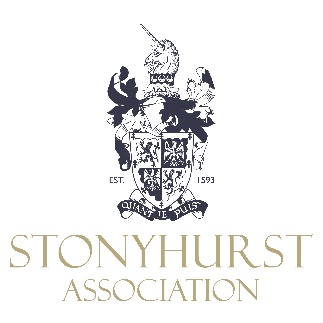 Poetry 1982 Reunion Programme Saturday 24th September and Sunday 25th September 2022The programme for the weekend is as follows:Saturday 24th September		12.30pm					Register in the Pieta Gallery1.00pm		Buffet Lunch  2.30pm	Tour to take in new areas  7.30pm					Drinks Reception in the Top Ref	  8.00pm					Reunion Dinner in the Top Ref (OS only)						Dress code: Black Tie11.00pm					DepartureSunday 25th September11.00am					Mass in St Peter’s Church12.00pm					Coffee in the Do Room12.15pm	Tour of the Collections and the Old Chapel Museum						(To be confirmed)The cost for the weekend is £150.00 per person for single occupancy in Theodore House (in the College grounds), for one night, and includes bed and breakfast accommodation, meals as on the programme, pre-dinner drinks and wine/soft drinks with lunch and dinner.  Accommodation is also available on Friday evening at Theodore House, the cost for two nights will be £195.00.  Some twin rooms are also available, prices are on the booking form. For those who wish to make their own accommodation arrangements the cost will be £99.00. Please click the link below to complete the booking form.Poetry 1982 Booking FormOur cancellation policy – owing to costs that are incurred please note that:Bookings cancelled at least 30 days before the event will receive 100% refund. Bookings cancelled at least 14 days before the event will receive a 50% refund. Booking cancelled less than 14 days before the event will not be subject to a refund.Mrs B Sillitoe, Stonyhurst Association, Stonyhurst College, Clitheroe, Lancashire, BB7 9PZTel 01254 827043 e-mail association@stonyhurst.ac.uk